Publicado en  el 19/11/2015 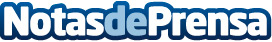 Educación de Cantabria recomienda a los centros que no utilicen 'pinturas de dedos'Aunque no hay constancia de ningún caso en Cantabria, la Consejería traslada a los centros los consejos de Salud PúblicaDatos de contacto:Nota de prensa publicada en: https://www.notasdeprensa.es/educacion-de-cantabria-recomienda-a-los Categorias: Educación Cantabria Infantil Ocio para niños http://www.notasdeprensa.es